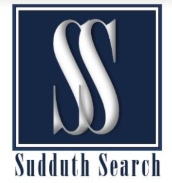 FOR IMMEDIATE RELEASE: 10/30/2019Sarah Norris placed as Vice President of Sales for Innowatts, Western Region by Sudduth SearchHouston, TX: Today, Sudduth Search, LLC, a boutique retained executive search firm headquartered in Houston, Texas,  Sarah Norris as Vice President of Sales for Innowatts.  Sarah will be responsible for generating, identifying and closing new business with retail energy providers and regulated utilities in the Western Region of the United StatesMs. Norris has been in the utilities industry for almost a decade, beginning as an analyst for Energy Acuity, then moving into business development both there and at Detectent.  Her most recent role was as Senior Director of Client Solutions with Energy Savvy. EnergySavvy's parent company, Tendril, merged with Simple Energy to create Uplight. Sarah brings a strong understanding of challenges surrounding demand side management, rate education, and customer experience in regulated and deregulated markets. Innowatts is a global energy technology company  AMI-enabled predictive analytics and AI-based solutions for utilities, energy retailers, emerging retailers, and smart energy communities. To date, the Innowatts eUtility™ technology platform has enabled over  million energy consumers and their energy providers with access to lower energy costs and a more reliable and personalized energy experience. “Sarah brings a deep and broad understanding of the utilities industry that is rare in the market, as well as a strategic ability to understand the unique needs of utility clients. It was such a pleasure working with Sudduth Search.  Their unique ability to identify and recruit outstanding talent like Sarah is a true value to Innowatts,” aid Eric Danziger, Chief Revenue Officer of Innowatts responsible for leading worldwide sales, marketing, market development and channel partnerships. Innowatts closing a  Series B round in  2019, led by Energy Impact Partners with participation from Shell Ventures, Eergy Ventures, Iberdrol and Energy and Environment About InnowattsInnowatts is a leading provider of AMI-enabled predictive analytics and AI-based solutions for utilities, energy retailers and smart energy communities. To date, the Innowatts eUtility™ technology platform has provided nearly 23 million energy consumers and their energy providers with access to lower energy costs and more reliable and personalized energy experience. Innowatts is backed by Energy Impact Partners, Evergy Ventures, Shell Ventures, Iberdrola (Spain), Energy and Environment Investment (Japan) and Veronorte (Columbia). For more information, please visit www.innowatts.com About Sudduth Search, LLC:  Founded in 2019, Sudduth Search is a boutique retained executive search firm headquartered in Houston, Texas focusing on finding transformational, high impact talent for their clients.  Jen Sudduth is a search veteran and industry leader in the retained executive search business for companies going through fast growth.  With company culture, personalities and technical skill sets at the forefront of the searches, clients count on Sudduth Search to fill their positions with top talent from all over the country.Contact: Britt Sudduth, COOSudduth Search, LLC713.828.1435britt@sudduthsearch.com###